Tuesday 9th February 2021   YEAR 1Enjoy doing the activities listed.  The order to do them in is suggested below but you can change them to suit you. Please send me any work, photos or comments via Tapestry. Thank you. Computing 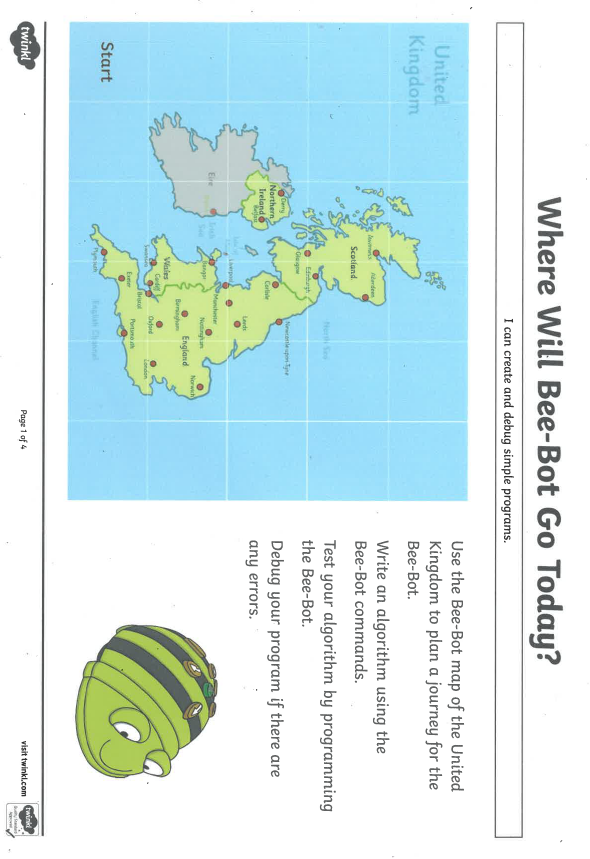 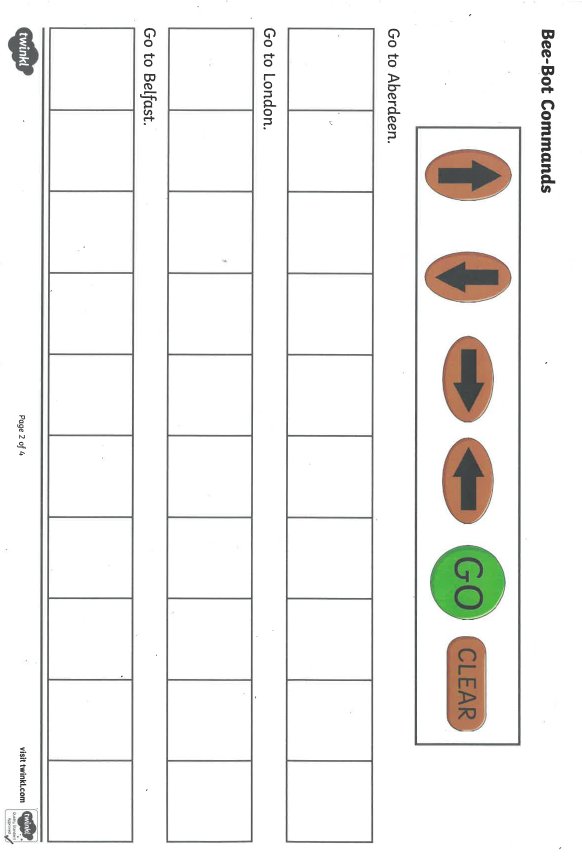 MORNINGLet’s get started  challengeHave a change from Joe  by trying out these! Make a choice to suit you and how you are feeling!https://imoves.com/the-imovement    Music Introduction:Join in with music service sessions 
https://www.norfolkmusichub.org.uk/site/ugly-bug-ball-resources/Or https://www.bbc.co.uk/teach/school-radio/music-ks1-tiddalik-the-frog-1/zj9spg8Activity: see website  English Learning objective:Can I listen to some facts about snails and then add some more facts to my mind map?IntroductionYesterday you started to make a mind map about snails.Today you will do some research and find out even more facts which you can add to your mind map. Tomorrow you will use these facts to write a fact file. Activity: Watch https://kids.lovetoknow.com/snail-facts-kids Talk to a grown up about what you have learnt.Now add more facts to your mind map from yesterday.KEEP FOR WEDNESDAY Handwriting/ spellings or phonicsLearning objective: Can I spell the words for this half term?Introduction:Today you can see how well you have learnt your spellings! Activity Spelling test - Please test the words below.here             come          onewhere           some          theythere                             yourPractise any words you are not sure of.Have you improved? Let me know how you got on.WELL DONE Lunchtime!AFTERNOON Reading Read at least 3 pages of a bookTopic Learning objective: Can I find out more about sound?Can I use what I have learnt to make my own instrument?  Computing Can I use what I know about algorithm and coding to programme a Bee-Bot?Introduction:Clue 6 is a piece of music. We use our sense of HEARING to learn things, to have fun and to protect us from danger.Listen to this story ‘The Happy Hedgehog Band’https://www.youtube.com/watch?v=fhZl_tUQW5g Activity Today you will be making your own instrument.Remember to use what you have discovered by exploring sounds yesterday to help you.You may like to use junk (always check with an adult first).Take a photo or video and send it to me via Tapestry. Computing. Introduction:Over the past few lessons, we have learnt that computers need instructions or commands to be able to complete a task.You may have used Bee-Bots before whilst at school, they are great fun.Activity:Today see if you can programme a Bee-Bot yourself using https://beebot.terrapinlogo.com/ . Choose a mat and remember to use X to clear all previous instructions or if you make a mistake (this is called debugging your Bee-Bot).Try giving as clear commands as you can and use different mats with your Bee-Bot.If you can't use the online game, there is a sheet below where you can plan a journey for your Bee-Bot around the United Kingdom.Enjoy👍Story/ yoga/ mindfulness activity  Go for a walk, even if it just around the garden and loosen up after all your hard work.Additional notes for parents.